Заучивание стихов с использованием мнемотаблиц.  Мнемотаблицы особенно эффективны при разучивании стихотворений. Использование опорных рисунков для обучения заучиванию стихотворений увлекает детей, превращает занятие в игру.Этапы работы над стихотворением:1.     Взрослый выразительно читает стихотворение.2.     Взрослый сообщает, что это стихотворение ребенок будет учить наизусть. Затем еще раз читает стихотворение с опорой на мнемотаблицу.3.     Взрослый задает вопросы по содержанию стихотворения, помогая ребенку уяснить основную мысль.4.     Взрослый выясняет, какие слова непонятны ребенку, объясняет их значение в доступной для ребенка форме.5.     Взрослый читает отдельно каждую строчку стихотворения. Ребенок повторяет ее с опорой на мнемотаблицу.6.     Ребенок рассказывает стихотворение с опорой на мнемотаблицу.Стихи по лексическим темам:ИгрушкиЗнаю много я игрушек... (для детей старшей группы)Знаю много я игрушек,С ними мне совсем не скучно:Кубик, мяч, совок, сачок,Мишка, лейка, флаг, бычок.
      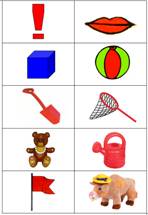 Мишка милый... (для детей подготовительной к школе группы)Мишка милый, мишка славный,Косолапый и забавный.Весь из плюша мишка сшит,Ватой пышною набит.
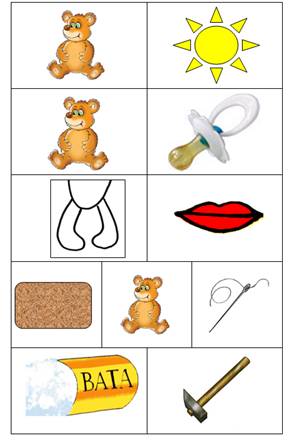 Наше телоПотешка (для детей старшей группы)Посуду мыть – палец болит,   Воду носить – палец болит,     Письмо писать – палец болит,    А суп готов – палец здоров.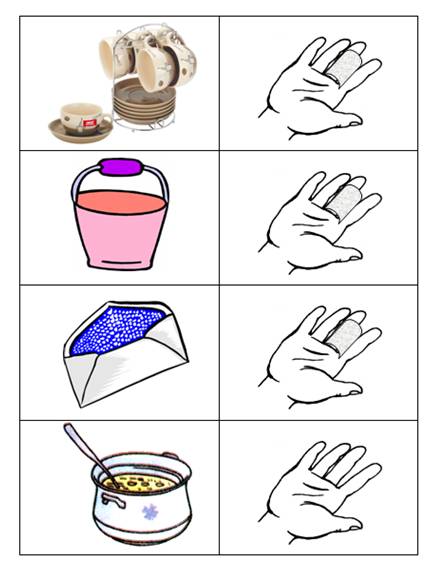 Нос, умойся! 
Мошковская ЭммаКран,Откройся!Нос,Умойся!МойтесьСразу,ОбаГлаза!Мойтесь,Уши,Мойся,Шейка!Шейка, мойсяХорошенько!Мойся,Мойся,Обливайся!Грязь,Смывайся!Грязь,Смывайся!!!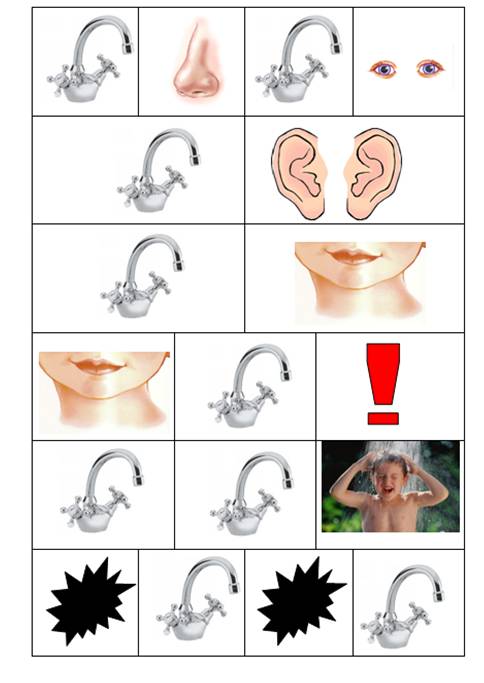 Осень"Осень, осень" (для детей старшей группы)
Осень, осень к нам идет,
Что же осень нам несет?
Листики цветные,
Ягоды лесные,
Овощи к обеду,
Много туч на небе.



Листопад (для детей подготовительной группы)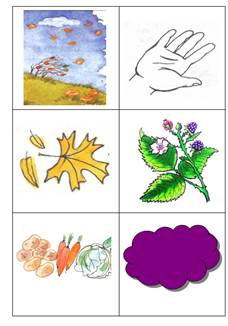 Падают, падают листья,
В нашем саду листопад.
Желтые, красные листья
По ветру вьются, летят.
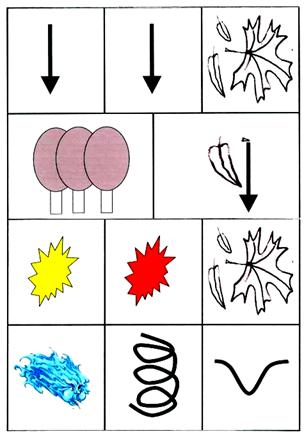 Лес. ДеревьяВышла Маша на крыльцо (для детей старшей группы)
Вышла Маша на крыльцо:
Вот растет деревцо, 
Вот растет другое, 
Красиво какое!
Стала Машенька считать,
Насчитала ровно пять.
Все деревья эти
Сосчитайте, дети!

Ребенок пересчитывает деревья на последней картинке: одно дерево, два дерева, три дерева, четыре дерева, пять деревьев.

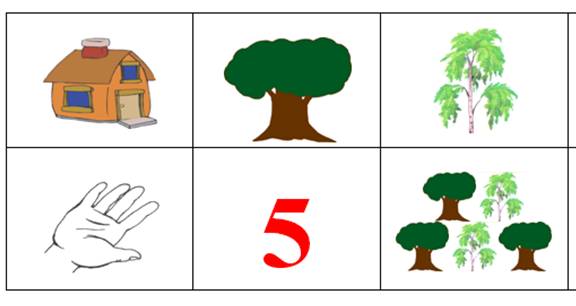 Ива (для детей подготовительной группы)
Возле речки у обрыва
Плачет ива, плачет ива.
Может, ей кого-то жалко?
Может, ей на солнце жарко?
Может, ветер шаловливый
За косичку дернул иву?
Может, ива хочет пить?
Может, нам пойти спросить?
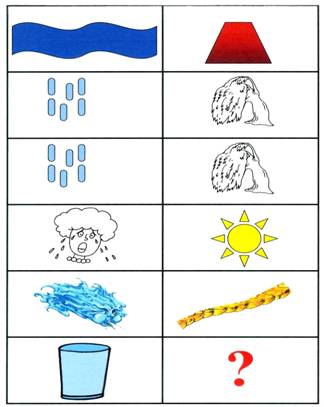 ОвощиВ руки овощи берем ...

В руки овощи берем,
Овощи на стол кладем.
Лук, морковка, кабачок, 
Помидор, горох, лучок.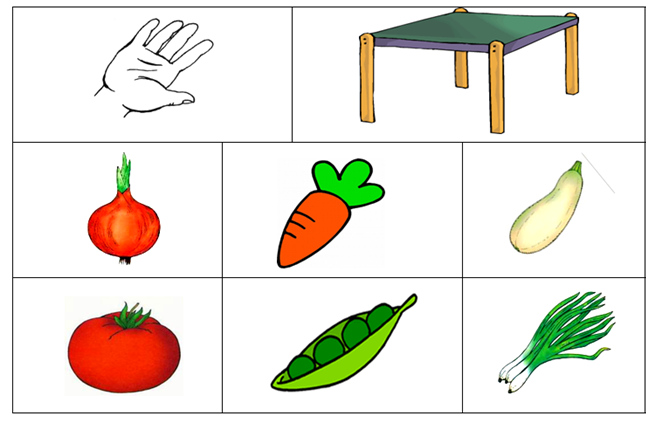 Хозяйка
Хозяйка однажды с базара пришла,
Хозяйка с базара домой принесла:
Картошку, капусту, морковь, горох,
Петрушку и свеклу, ох!
Накрытые крышкой, в душном горшке
Кипели, кипели в крутом кипятке:
Картошка, капуста, морковь, горох
Петрушка и свекла, ох!
И суп овощной оказался неплох!
(Ю. Тувим) 

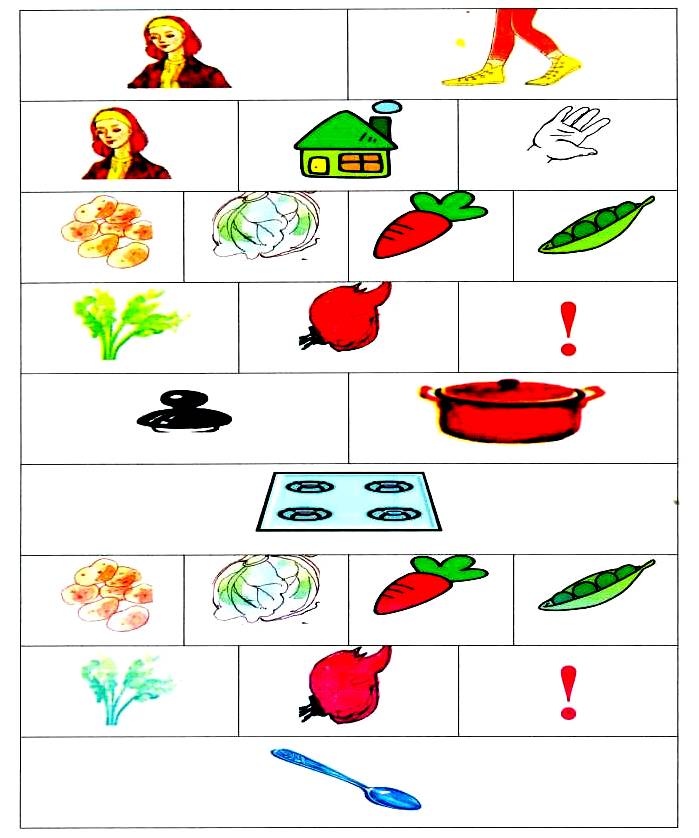 ФруктыВ руки фрукты мы берем ...

В руки фрукты мы берем
И в  корзинку их кладем:
Слива, персик, апельсин,
Груша, киви, мандарин.




Компот

Будем мы варить компот,
Фруктов нужно много. Вот.
Будем яблоки крошить,
Грушу будем мы рубить.
Отожмем лимонный сок,
Слив положим и песок.
Варим, варим мы компот,
Угостим честной народ. 

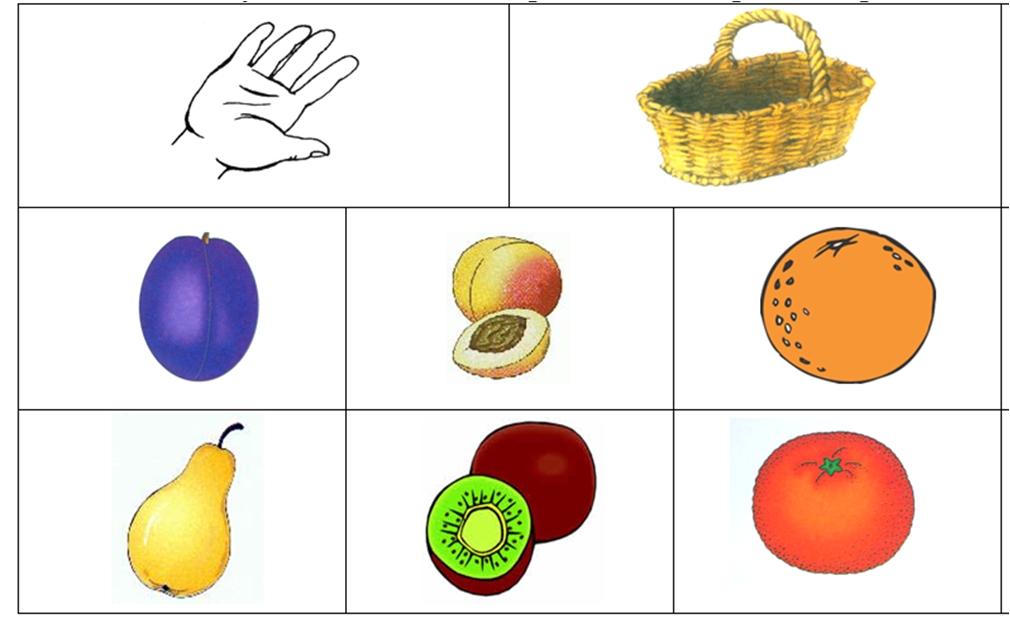 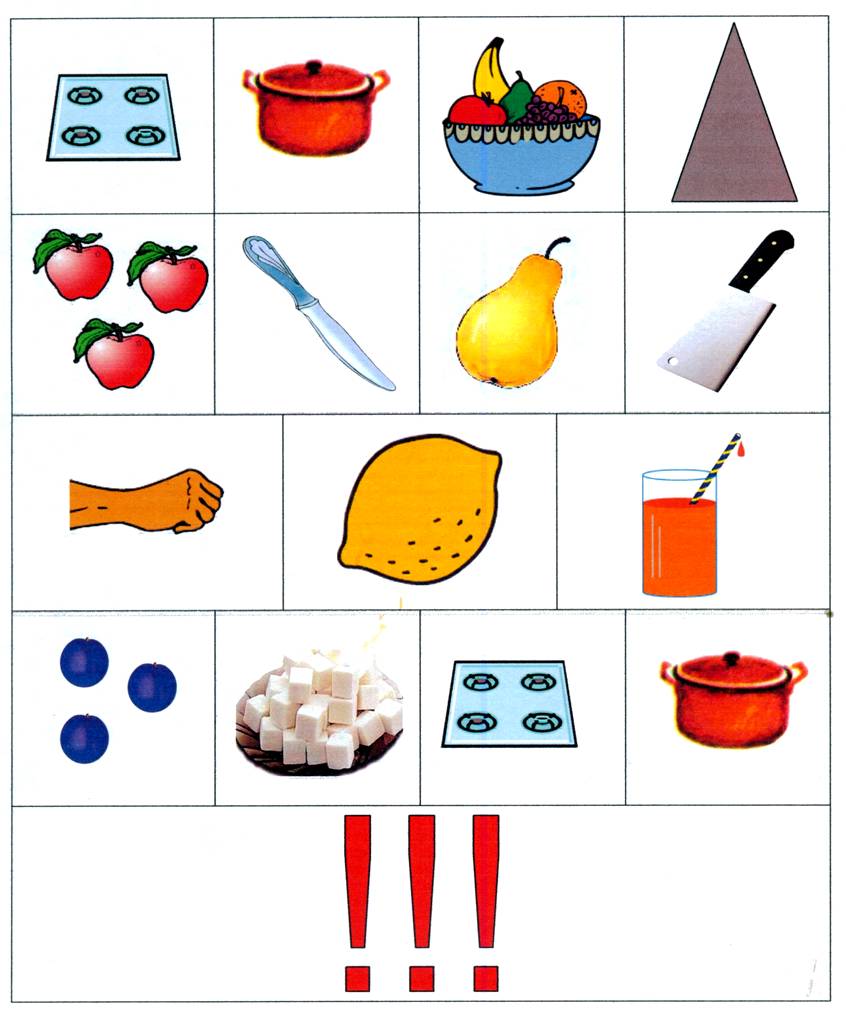 Грибы и ягодыРаз, два, три, четыре, пять ...

Раз, два, три, четыре, пять.
Будем мы грибы искать.
Подберезовик, маслята,
Сыроежки и опята.
 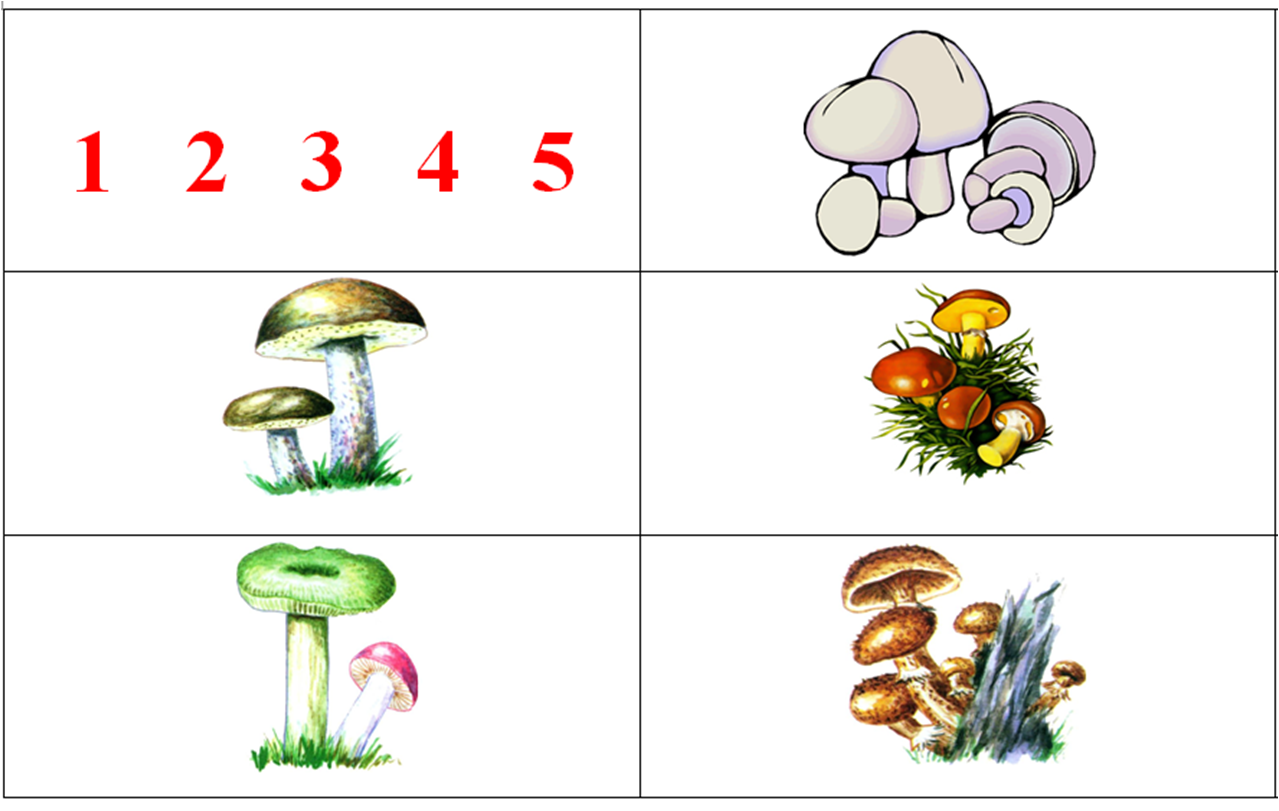 
Белка-шалунишка

Скачет белка-шалунишка,
Рвет с еловых веток шишки,
А потом на землю — прыг
И отыщет боровик.
Гриб нанижет на сучок —
Подсушись, боровичок! 
 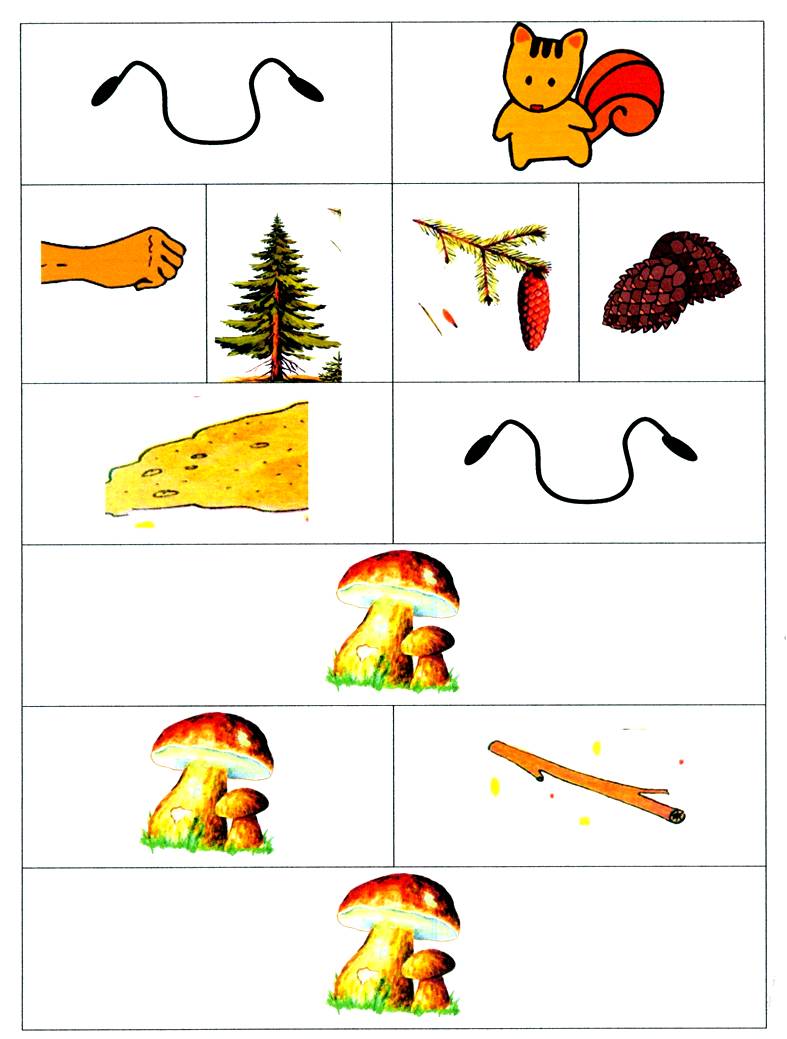 ДомСтроим дом

Молотком и топором
Стоим, строим новый дом.
В доме много этажей, 
Много взрослых и детей.
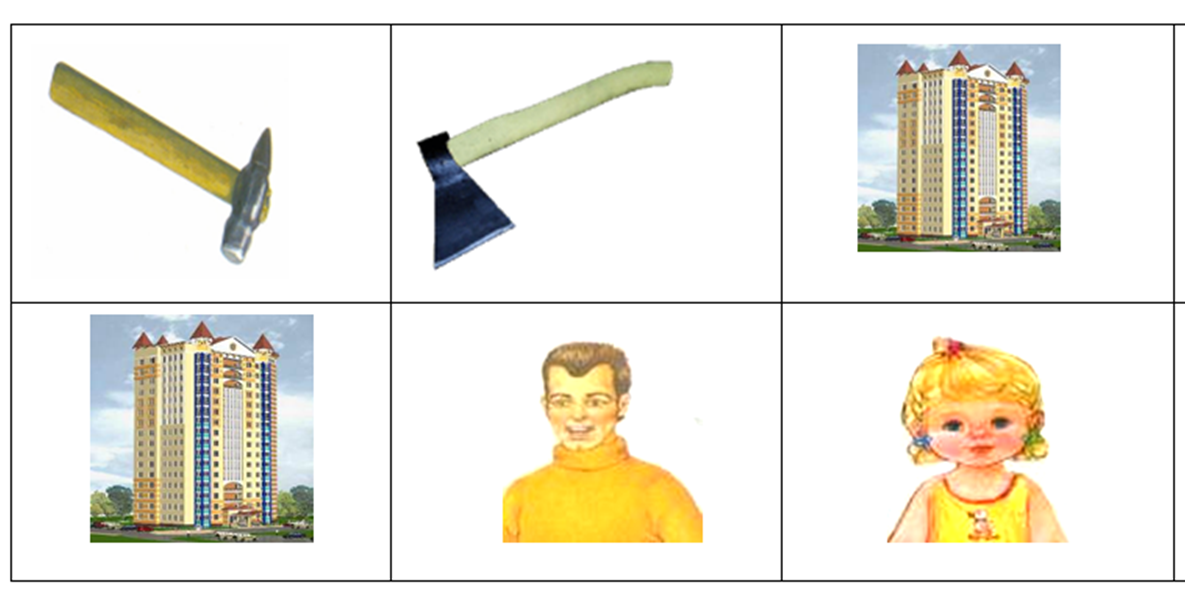 

Новый дом

Грузовик  привез, рыча,
Полный кузов кирпича.
А другой привез   шофер
Щебень, известь и раствор.
Звон и гром стоят кругом.
Быстро строят новый дом.
Он уже почти готов,
И бригада маляров
Красит в синий цвет фасад:
В доме будет детский сад.
Л. Рашковский
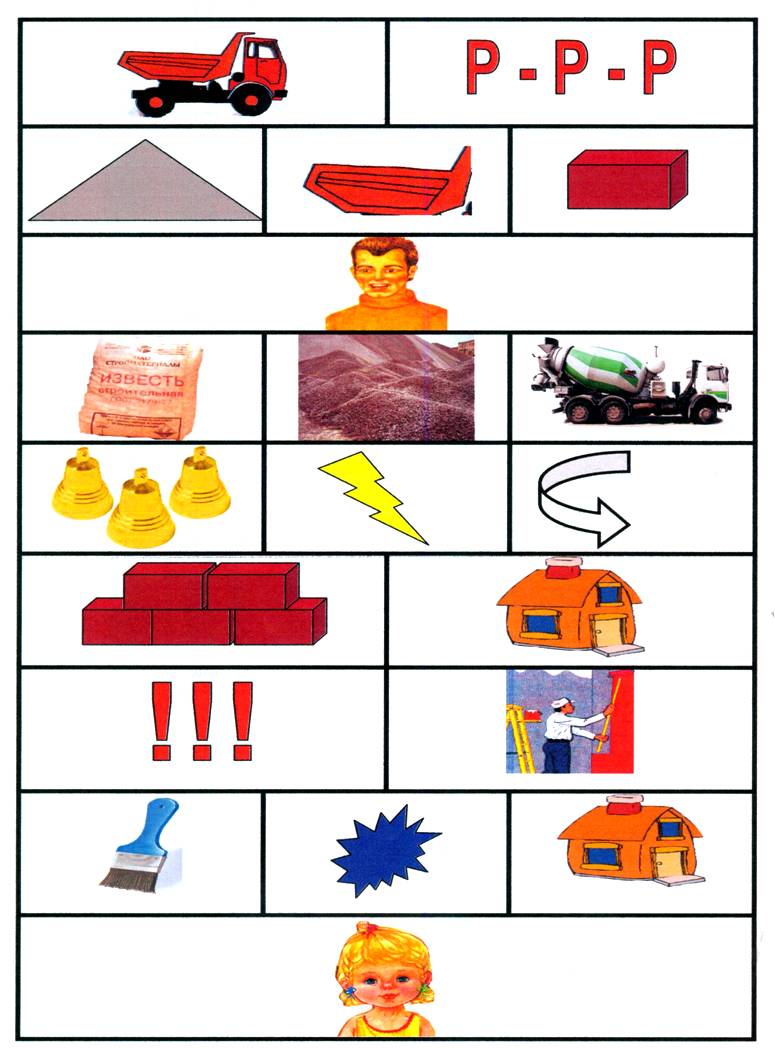 МебельВ руки мы картинки взяли ...

В руки мы картинки взяли,
Тут же мебель мы назвали:
Кресло, стул, диван, кушетка, 
Шкаф, кровать и табуретка.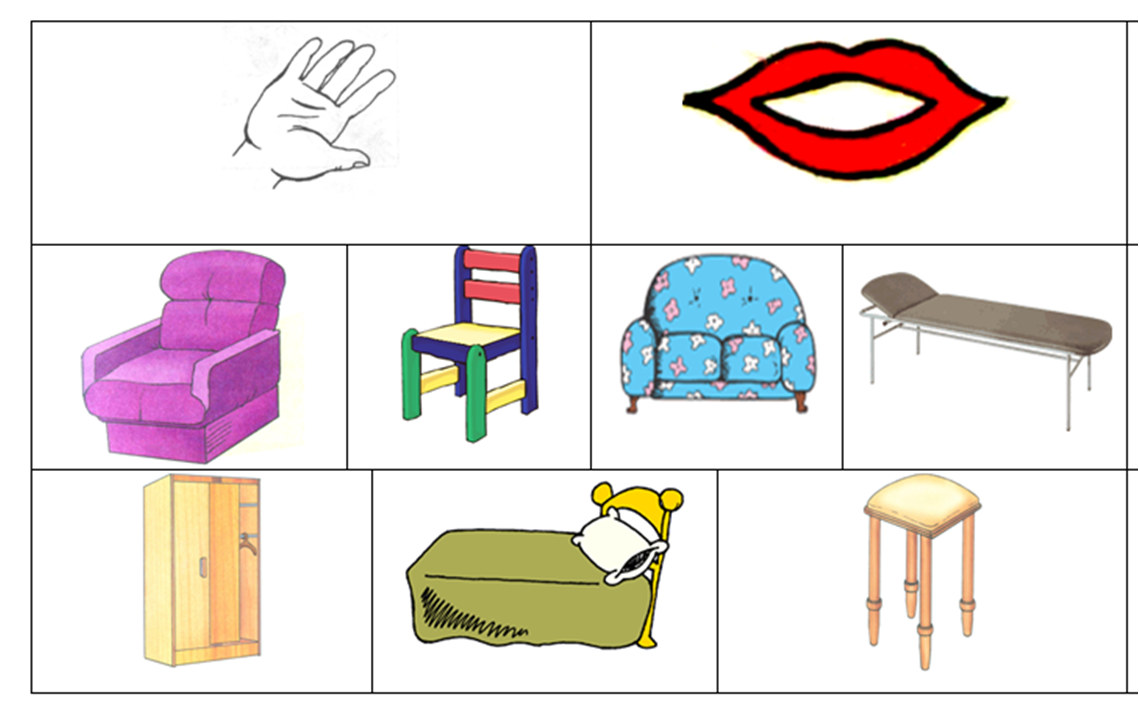 
Много мебели в квартире 

Раз, два, три, четыре, 
Много мебели в квартире. 
В шкаф повесим мы рубашку, 
А в буфет поставим чашку. 
Чтобы ножки отдохнули, 
Посидим чуть-чуть на стуле. 
А когда мы крепко спали, 
На кровати мы лежали. 
А потом мы с котом 
Посидели за столом, 
Чай с вареньем дружно пили. 
Много мебели в квартире.
Н. Нищева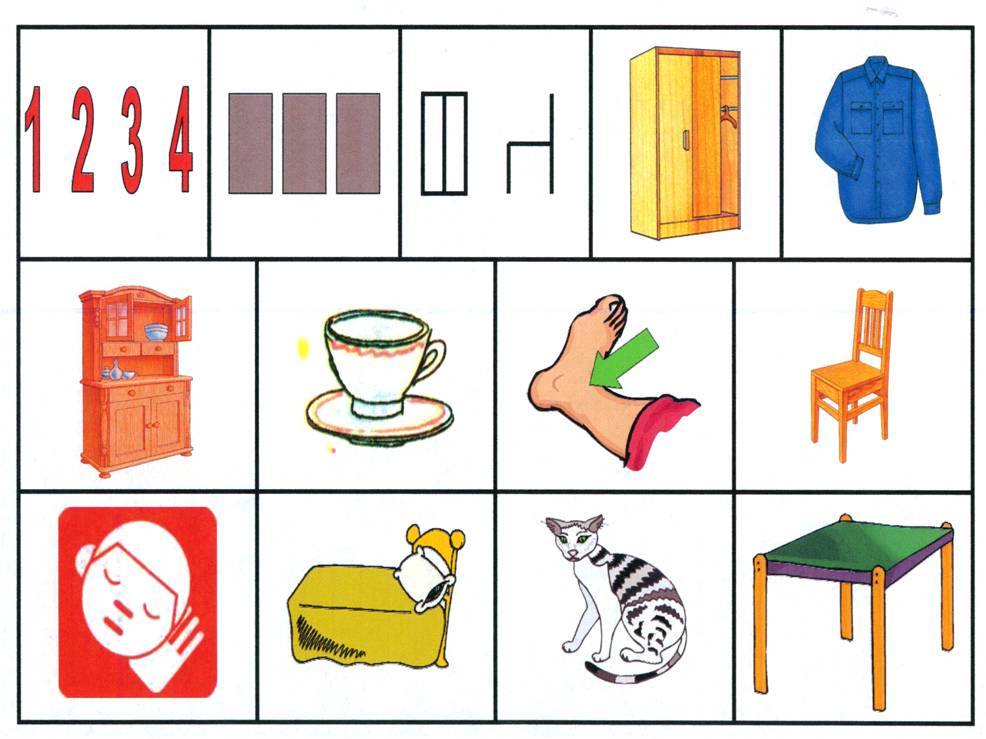 ЗАУЧИВАНИЕ СТИХОВ С ИСПОЛЬЗОВАНИЕМ МНЕМОТАБЛИЦ.